……………………………………………………………………………………………………………………創業・起業支援制度説明会及び起業家座談会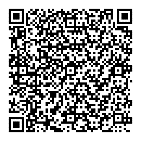 参加申込書◆ 支援制度説明会、起業家座談会のいずれかのみの参加も可能です。◆ 参加申込者が定員を超え、参加いただけない場合のみご連絡いたします。◆ 創業・起業関連事業のご案内を希望する場合は、※の項目もご記入下さい。ご記入いただいた内容は、青森県及び関係機関が創業・起業関連事業のご案内に使用させていただきます。◆ 各会場の駐車場には限りがある、もしくは駐車場が無い場合がございます。その場合は近隣の有料駐車場をご利用になるか、公共交通機関をご利用ください。                                          （     歳代）                                          （     歳代）                                          （     歳代）                                          （     歳代）                                          （     歳代）                                          （     歳代）                                          （     歳代）                                          （     歳代）住      所※〒〒〒〒〒〒〒〒電話番号※（　　　　　）（　　　　　）（　　　　　）（　　　　　）（　　　　　）（　　　　　）（　　　　　）（　　　　　）ＦＡＸ番号※（　　　　　）（　　　　　）（　　　　　）（　　　　　）（　　　　　）（　　　　　）（　　　　　）（　　　　　）メールアドレス※参加会場（○印を記入。）むつ弘前八戸三沢青森黒石五所川原十和田参加の動機１  創業・起業に興味・関心がある。２  創業・起業の検討をしている。 ３  創業・起業して間もない。 ４  その他（                                          ）検討・実施している業種に○を付けて下さい。　１農林水産　　２建設　　３製造　　４飲食　　５情報通信　６卸売・小売　７医療・福祉　８その他（　　　　　　　　　）１  創業・起業に興味・関心がある。２  創業・起業の検討をしている。 ３  創業・起業して間もない。 ４  その他（                                          ）検討・実施している業種に○を付けて下さい。　１農林水産　　２建設　　３製造　　４飲食　　５情報通信　６卸売・小売　７医療・福祉　８その他（　　　　　　　　　）１  創業・起業に興味・関心がある。２  創業・起業の検討をしている。 ３  創業・起業して間もない。 ４  その他（                                          ）検討・実施している業種に○を付けて下さい。　１農林水産　　２建設　　３製造　　４飲食　　５情報通信　６卸売・小売　７医療・福祉　８その他（　　　　　　　　　）１  創業・起業に興味・関心がある。２  創業・起業の検討をしている。 ３  創業・起業して間もない。 ４  その他（                                          ）検討・実施している業種に○を付けて下さい。　１農林水産　　２建設　　３製造　　４飲食　　５情報通信　６卸売・小売　７医療・福祉　８その他（　　　　　　　　　）１  創業・起業に興味・関心がある。２  創業・起業の検討をしている。 ３  創業・起業して間もない。 ４  その他（                                          ）検討・実施している業種に○を付けて下さい。　１農林水産　　２建設　　３製造　　４飲食　　５情報通信　６卸売・小売　７医療・福祉　８その他（　　　　　　　　　）１  創業・起業に興味・関心がある。２  創業・起業の検討をしている。 ３  創業・起業して間もない。 ４  その他（                                          ）検討・実施している業種に○を付けて下さい。　１農林水産　　２建設　　３製造　　４飲食　　５情報通信　６卸売・小売　７医療・福祉　８その他（　　　　　　　　　）１  創業・起業に興味・関心がある。２  創業・起業の検討をしている。 ３  創業・起業して間もない。 ４  その他（                                          ）検討・実施している業種に○を付けて下さい。　１農林水産　　２建設　　３製造　　４飲食　　５情報通信　６卸売・小売　７医療・福祉　８その他（　　　　　　　　　）１  創業・起業に興味・関心がある。２  創業・起業の検討をしている。 ３  創業・起業して間もない。 ４  その他（                                          ）検討・実施している業種に○を付けて下さい。　１農林水産　　２建設　　３製造　　４飲食　　５情報通信　６卸売・小売　７医療・福祉　８その他（　　　　　　　　　）参加するもの（○印を記入。）支援制度説明会支援制度説明会支援制度説明会支援制度説明会起業家座談会起業家座談会起業家座談会起業家座談会